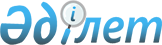 О бюджете Новопокровского сельского округа Бородулихинского района на 2023-2025 годыРешение маслихата Бородулихинского района области Абай от 30 декабря 2022 года № 26-13-VII.
      В соответствии с пунктом 2 статьи 9-1, пунктом 2 статьи 75 Бюджетного кодекса Республики Казахстан, подпунктом 1) пункта 1 статьи 6 Закона Республики Казахстан "О местном государственном управлении и самоуправлении в Республике Казахстан" и решением Бородулихинского районного маслихата от 21 декабря 2022 года № 25-2-VII "О районном бюджете на 2023-2025 годы", Бородулихинский районный маслихат РЕШИЛ:
      1. Утвердить бюджет Новопокровского сельского округа на 2023-2025 годы согласно приложениям 1, 2, 3 соответственно, в том числе на 2023 год в следующих объемах:
      1) доходы – 69181 тысяч тенге, в том числе:
      налоговые поступления – 12559 тысяч тенге;
      неналоговые поступления – 0 тенге;
      поступления от продажи основного капитала – 200 тысяч тенге;
      поступления трансфертов – 56422 тысяч тенге;
      2) затраты – 71183,9 тысяч тенге;
      3) чистое бюджетное кредитование – 0 тенге;
      4) сальдо по операциям с финансовыми активами – 0 тенге;
      5) дефицит (профицит) бюджета – - 2002,9 тысяч тенге;
      6) финансирование дефицита (использование профицита) бюджета – 2002,9 тысяч тенге, в том числе:
      используемые остатки бюджетных средств – 2002,9 тысяч тенге.
      Сноска. Пункт 1 в редакции решения Бородулихинского районного маслихата области Абай от 08.12.2023 № 12-7-VIII (вводится в действие с 01.01.2023).


      2. Предусмотреть объҰм бюджетной субвенции, передаваемой из районного бюджета в бюджет Новопокровского сельского округа на 2023 год в сумме 44993 тысяч тенге.
      3. Предусмотреть в бюджете Новопокровского сельского округа на 2023 год целевые текущие трансферты из областного бюджета в сумме 3840 тысяч тенге.
      Сноска. Пункт 3 в редакции решения Бородулихинского районного маслихата области Абай от 08.12.2023 № 12-7-VIII (вводится в действие с 01.01.2023).


      4. Предусмотреть в бюджете Новопокровского сельского округа на 2023 год целевые текущие трансферты из районного бюджета в сумме 7589 тысяч тенге.
      Сноска. Пункт 4 в редакции решения Бородулихинского районного маслихата области Абай от 08.12.2023 № 12-7-VIII (вводится в действие с 01.01.2023).


      5. Настоящее решение вводится в действие с 1 января 2023 года. Бюджет Новопокровского сельского округа на 2023 год
      Сноска. Приложение 1 в редакции решения Бородулихинского районного маслихата области Абай от 08.12.2023 № 12-7-VIII (вводится в действие с 01.01.2023). Бюджет Новопокровского сельского округа на 2024 год Бюджет Новопокровского сельского округа на 2025 год
					© 2012. РГП на ПХВ «Институт законодательства и правовой информации Республики Казахстан» Министерства юстиции Республики Казахстан
				
      Секретарь районного маслихата 

У. Майжанов
Приложение 1 к решению
Бородулихинского районного
маслихата
от 30 декабря 2022 года
№ 26-13-VII
Категория
Категория
Категория
Категория
Сумма (тысяч тенге)
Класс
Класс
Класс
Сумма (тысяч тенге)
Подкласс
Подкласс
Сумма (тысяч тенге)
Наименование доходов
Сумма (тысяч тенге)
1.ДОХОДЫ
69181
1
Налоговые поступления
12559
01
Подоходный налог
1300
2
Индивидуальный подоходный налог
1300
04
Налоги на собственность 
11031
1
Налоги на имущество
260
3
Земельный налог
334
4
Налог на транспортные средства
10087
5
Единый земельный налог
350
05
Внутренние налоги на товары, работы и услуги
228
3
Поступления за использование природных и других ресурсов
228
2
Неналоговые поступления
0
3
Поступления от продажи основного капитала
200
03
Продажа земли и нематериальных активов 
200
1
Продажа земли
200
4
Поступления трансфертов
56422
02
Трансферты из вышестоящих органов государственного управления
56422
Целевые текущие трансферты 
56422
3
Трансферты из районного (города областного значения) бюджета 
56422
Функциональная группа
Функциональная группа
Функциональная группа
Функциональная группа
Функциональная группа
Сумма (тысяч тенге)
Функциональная подгруппа
Функциональная подгруппа
Функциональная подгруппа
Функциональная подгруппа
Сумма (тысяч тенге)
Администратор бюджетных программ
Администратор бюджетных программ
Администратор бюджетных программ
Сумма (тысяч тенге)
Программа
Программа
Сумма (тысяч тенге)
Наименование
Сумма (тысяч тенге)
II. ЗАТРАТЫ
71183,9
01
Государственные услуги общего характера
41549
1
Представительные, исполнительные и другие органы, выполняющие общие функции государственного управления
41549
124
Аппарат акима города районного значения, села, поселка, сельского округа
41549
001
Услуги по обеспечению деятельности акима города районного значения, села, поселка, сельского округа
39547
022
Капитальные расходы государственного органа
2002
 07
Жилищно-коммунальное хозяйство
12016
3
Благоустройство населенных пунктов
12016
124
Аппарат акима города районного значения, села, поселка, сельского округа
12016
008
Освещение улиц в населенных пунктах
7938
009
Обеспечение санитарии населенных пунктов
329
011
Благоустройство и озеленение населенных пунктов
3749
08
Культура, спорт, туризм и информационное пространство
9523
1
Деятельность в области культуры
9523
124
Аппарат акима города районного значения, села, поселка, сельского округа
9523
006
Поддержка культурно-досуговой работы на местном уровне
9523
12
Транспорт и коммуникации
8095
1
Автомобильный транспорт
8095
124
Аппарат акима города районного значения, села, поселка, сельского округа
8095
013
Обеспечение функционирования автомобильных дорог в городах районного значения, селах, поселках, сельских округах
8095
15
Трансферты
0,9
1
Трансферты
0,9
124
Аппарат акима города районного значения, села, поселка, сельского округа
0,9
044
Возврат сумм неиспользованных (недоиспользованных) целевых трансфертов из республиканского бюджета на счет целевого трансферта из Национального фонда РК 
0,1
048
Возврат сумм неиспользованных (недоиспользованных) целевых трансфертов
0,8
III .Чистое бюджетное кредитование
0
IV. Сальдо по операциям с финансовыми активами
0
V. Дефицит (профицит) бюджета
-2002,9
VI. Финансирование дефицита (использование профицита) бюджета
2002,9
8
Используемые остатки бюджетных средств
2002,9
1
Остатки бюджетных средств
2002,9
1
Свободные остатки
2002,9Приложение 2 к решению
Бородулихинского районного
маслихата
от 30 декабря 2022 года
№ 26-13-VII
Категория
Категория
Категория
Категория
Сумма (тысяч тенге)
Класс
Класс
Класс
Сумма (тысяч тенге)
Подкласс
Подкласс
Сумма (тысяч тенге)
Наименование доходов
Сумма (тысяч тенге)
1.ДОХОДЫ
59139
1
Налоговые поступления
13960
01
Подоходный налог
3100
2
Индивидуальный подоходный налог
3100
04
Налоги на собственность 
10623
1
Налоги на имущество
270
3
Земельный налог
348
4
Налог на транспортные средства
9641
5
Единый земельный налог
364
05
Внутренние налоги на товары, работы и услуги
237
3
Поступления за использование природных и других ресурсов
237
2
Неналоговые поступления
0
3
Поступления от продажи основного капитала
200
03
Продажа земли и нематериальных активов 
200
1
Продажа земли
200
 4
Поступления трансфертов
44979
02
Трансферты из вышестоящих органов государственного управления
44979
Целевые текущие трансферты 
44979
3
Трансферты из районного (города областного значения) бюджета 
44979
Функциональная группа
Функциональная группа
Функциональная группа
Функциональная группа
Функциональная группа
Сумма (тысяч тенге)
Функциональная подгруппа
Функциональная подгруппа
Функциональная подгруппа
Функциональная подгруппа
Сумма (тысяч тенге)
Администратор бюджетных программ
Администратор бюджетных программ
Администратор бюджетных программ
Сумма (тысяч тенге)
Программа
Программа
Сумма (тысяч тенге)
Наименование
Сумма (тысяч тенге)
II. ЗАТРАТЫ
59139
01
Государственные услуги общего характера
36047
1
Представительные, исполнительные и другие органы, выполняющие общие функции государственного управления
36047
124
Аппарат акима города районного значения, села, поселка, сельского округа
36047
001
Услуги по обеспечению деятельности акима города районного значения, села, поселка, сельского округа
36047
 07
Жилищно-коммунальное хозяйство
9588
3
Благоустройство населенных пунктов
9588
124
Аппарат акима города районного значения, села, поселка, сельского округа
9588
008
Освещение улиц в населенных пунктах
8295
009
Обеспечение санитарии населенных пунктов
343
011
Благоустройство и озеленение населенных пунктов
950
08
Культура, спорт, туризм и информационное пространство
7840
1
Деятельность в области культуры
7840
124
Аппарат акима города районного значения, села, поселка, сельского округа
7840
006
Поддержка культурно-досуговой работы на местном уровне
7840
12
Транспорт и коммуникации
5664
1
Автомобильный транспорт
5664
124
Аппарат акима города районного значения, села, поселка, сельского округа
5664
013
Обеспечение функционирования автомобильных дорог в городах районного значения, селах, поселках, сельских округах
5664
III .Чистое бюджетное кредитование
0
IV. Сальдо по операциям с финансовыми активами
0
V. Дефицит (профицит) бюджета
0
VI. Финансирование дефицита (использование профицита) бюджета
0Приложение 3 к решению
Бородулихинского районного
маслихата
от 30 декабря 2022 года
№ 26-13-VII
Категория
Категория
Категория
Категория
Сумма (тысяч тенге)
Класс
Класс
Класс
Сумма (тысяч тенге)
Подкласс
Подкласс
Сумма (тысяч тенге)
Наименование доходов
Сумма (тысяч тенге)
1.ДОХОДЫ
61637
1
Налоговые поступления
14704
01
Подоходный налог
3410
2
Индивидуальный подоходный налог
3410
04
Налоги на собственность 
11048
1
Налоги на имущество
281
3
Земельный налог
362
4
Налог на транспортные средства
10027
5
Единый земельный налог
378
05
Внутренние налоги на товары, работы и услуги
246
3
Поступления за использование природных и других ресурсов
246
2
Неналоговые поступления
0
3
Поступления от продажи основного капитала
200
03
Продажа земли и нематериальных активов 
200
1
Продажа земли
200
2
Продажа нематериальных активов
0
 4
Поступления трансфертов
46733
02
Трансферты из вышестоящих органов государственного управления
46733
Целевые текущие трансферты 
46733
3
Трансферты из районного (города областного значения) бюджета 
46733
Функциональная группа
Функциональная группа
Функциональная группа
Функциональная группа
Функциональная группа
Сумма (тысяч тенге)
Функциональная подгруппа
Функциональная подгруппа
Функциональная подгруппа
Функциональная подгруппа
Сумма (тысяч тенге)
Администратор бюджетных программ
Администратор бюджетных программ
Администратор бюджетных программ
Сумма (тысяч тенге)
Программа
Программа
Сумма (тысяч тенге)
Наименование
Сумма (тысяч тенге)
II. ЗАТРАТЫ
61637
01
Государственные услуги общего характера
36676
1
Представительные, исполнительные и другие органы, выполняющие общие функции государственного управления
36676
124
Аппарат акима города районного значения, села, поселка, сельского округа
36676
001
Услуги по обеспечению деятельности акима города районного значения, села, поселка, сельского округа
36676
 07
Жилищно-коммунальное хозяйство
10018
3
Благоустройство населенных пунктов
10018
124
Аппарат акима города районного значения, села, поселка, сельского округа
10018
008
Освещение улиц в населенных пунктах
8668
009
Обеспечение санитарии населенных пунктов
358
011
Благоустройство и озеленение населенных пунктов
992
08
Культура, спорт, туризм и информационное пространство
9024
1
Деятельность в области культуры
9024
124
Аппарат акима города районного значения, села, поселка, сельского округа
9024
006
Поддержка культурно-досуговой работы на местном уровне
9024
12
Транспорт и коммуникации
5919
1
Автомобильный транспорт
5919
124
Аппарат акима города районного значения, села, поселка, сельского округа
5919
013
Обеспечение функционирования автомобильных дорог в городах районного значения, селах, поселках, сельских округах
5919
III .Чистое бюджетное кредитование
0
IV. Сальдо по операциям с финансовыми активами
0
V. Дефицит (профицит) бюджета
0
VI. Финансирование дефицита (использование профицита) бюджета
0